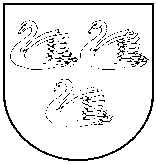 GULBENES  NOVADA  PAŠVALDĪBAReģ. Nr. 90009116327Ābeļu iela 2, Gulbene, Gulbenes nov., LV-4401Tālrunis 64497710, mob.26595362, e-pasts: dome@gulbene.lv , www.gulbene.lvSociālo un veselības jautājumu komiteja PROTOKOLSCentrālās pārvaldes ēka, Ābeļu iela 2, Gulbene, atklāta sēde2024. gada 20. martā                                     					Nr. 3Sēde sasaukta 2024.gada 18.martā plkst. 08:28Sēdi atklāj 2024.gada 20.martā plkst. 08:58 Sēdi vada - Sociālo un veselības jautājumu komitejas priekšsēdētājs Anatolijs SavickisProtokolē - Gulbenes novada Centrālās pārvaldes  Kancelejas pārzine Vita BaškerePiedalās deputāti (komitejas locekļi): Aivars Circens, Atis Jencītis, Ivars Kupčs, Mudīte Motivāne, Guna Švika Nepiedalās deputāti (komitejas locekļi): Normunds AudzišsPiedalās deputāti (nav komitejas locekļi): Andis CaunītisPašvaldības administrācijas darbinieki un interesenti klātienē: skatīt sarakstu pielikumā Pašvaldības administrācijas darbinieki un interesenti attālināti: skatīt sarakstu pielikumāUz sēdi uzaicināti: Jānis Antaņevičs – Gulbenes novada sociālā dienesta vadītājs, Sarmīte Ozoliņa - Gulbenes novada sociālā dienesta Sociālo pakalpojumu nodaļas vadītājaPrese: D.OdumiņaKomitejas sēdei tika veikts videoieraksts, pieejams Sociālo un veselības jautājumu komiteja (2024-03-20 09:01 GMT+2) 487,5 MB https://drive.google.com/drive/folders/1RTppkpugh0K-z4Kc65iVqSAXmaV_rNLGDARBA KĀRTĪBA:0. Par darba kārtības apstiprināšanu1. Par Gulbenes novada pašvaldības domes 2024.gada 28.marta saistošo noteikumu Nr.__  “Grozījumi Gulbenes novada pašvaldības domes 2023.gada 28.decembra saistošajos noteikumos Nr.25 “Par sociālajiem pakalpojumiem Gulbenes novada pašvaldībā”” izdošanu2. Par Gulbenes novada Lejasciema pagasta pārvaldes maksas pakalpojumiem3. Par Gulbenes novada Stāmerienas pagasta pārvaldes maksas pakalpojumiem4. Par grozījumiem Gulbenes novada domes 2013.gada 24.oktobra lēmumā  (protokols Nr.16; 44.p.) “Par Gulbenes novada sociālā dienesta maksas pakalpojumiem”5. Par Gulbenes novada pašvaldības sociālās aprūpes centru maksas pakalpojumiem6. Par Gulbenes novada pašvaldības domes 2024.gada 12.marta saistošo noteikumu Nr.4 “Par materiālo palīdzību Gulbenes novada pašvaldībā” precizēšanu0.Par darba kārtības apstiprināšanuZIŅO: Anatolijs SavickisLĒMUMA PROJEKTU SAGATAVOJA: Vita BaškereDEBATĒS PIEDALĀS: navPriekšlikumi balsošanai:Papildināt darba kārtību ar 6.punktu - Par Gulbenes novada pašvaldības domes 2024.gada 12.marta saistošo noteikumu Nr.4 “Par materiālo palīdzību Gulbenes novada pašvaldībā” precizēšanu (Lauma Silauniece)Balsojums: ar 6 balsīm "Par" (Aivars Circens, Anatolijs Savickis, Atis Jencītis, Guna Švika, Ivars Kupčs, Mudīte Motivāne), "Pret" – nav, "Atturas" – nav, "Nepiedalās" – navLēmums: PieņemtsSociālo un veselības jautājumu komiteja atklāti balsojot:ar 6 balsīm "Par" (Aivars Circens, Anatolijs Savickis, Atis Jencītis, Guna Švika, Ivars Kupčs, Mudīte Motivāne), "Pret" – nav, "Atturas" – nav, "Nepiedalās" – nav, NOLEMJ:APSTIPRINĀT 2024.gada 20.marta Sociālo un veselības jautājumu komitejas darba kārtību.1.Par Gulbenes novada pašvaldības domes 2024.gada 28.marta saistošo noteikumu Nr.__  “Grozījumi Gulbenes novada pašvaldības domes 2023.gada 28.decembra saistošajos noteikumos Nr.25 “Par sociālajiem pakalpojumiem Gulbenes novada pašvaldībā”” izdošanuZIŅO: Sarmīte OzoliņaLĒMUMA PROJEKTU SAGATAVOJA: Lauma SilaunieceDEBATĒS PIEDALĀS: Sarmīte Ozoliņa, Jānis Antaņevičs, Atis Jencītis, Aivars CircensSociālo un veselības jautājumu komiteja atklāti balsojot:ar 6 balsīm "Par" (Aivars Circens, Anatolijs Savickis, Atis Jencītis, Guna Švika, Ivars Kupčs, Mudīte Motivāne), "Pret" – nav, "Atturas" – nav, "Nepiedalās" – nav, NOLEMJ:Virzīt izskatīšanai domes sēdē lēmumprojektu: Par Gulbenes novada pašvaldības domes 2024.gada 28.marta saistošo noteikumu Nr.__ “Grozījumi Gulbenes novada pašvaldības domes 2023.gada 28.decembra saistošajos noteikumos Nr.25 “Par sociālajiem pakalpojumiem Gulbenes novada pašvaldībā”” izdošanu	Gulbenes novada pašvaldības domes 2024.gada 28.marta saistošo noteikumu Nr.__ “Grozījumi Gulbenes novada pašvaldības domes 2023.gada 28.decembra saistošajos noteikumos Nr.25 “Par sociālajiem pakalpojumiem Gulbenes novada pašvaldībā”” (turpmāk – saistošie noteikumi) izdošanas mērķis ir precizēt aprūpes mājās pakalpojuma nepilngadīgai personai ar invaliditāti sniegšanas kārtību atbilstoši Ministru kabineta noteikumiem Nr.316 “Noteikumi par asistenta, pavadoņa un aprūpes mājās pakalpojumu personām ar invaliditāti”, tādējādi nodrošinot valsts līdzfinansējuma saņemšanu aprūpes mājās pakalpojuma nepilngadīgai personai ar invaliditāti nodrošināšanai. Tāpat saistošo noteikumu izdošanas mērķis ir Gulbenes novada pašvaldības domes 2023.gada 28.decembra saistošos noteikumus Nr.25 “Par sociālajiem pakalpojumiem Gulbenes novada pašvaldībā” papildināt ar jaunu nodaļu, kas regulē aprūpes mājās pakalpojuma pilngadīgai personai sniegšanas kārtību, tādējādi nodrošinot, ka visu Gulbenes novada pašvaldības sniegto sociālo pakalpojumu sniegšanas kārtība ir regulēta vienkopus. Līdz šim kārtību, kādā Gulbenes novada pašvaldība sniedz aprūpes mājās pakalpojumu pilngadīgai personai, nosaka Gulbenes novada pašvaldības domes 2021.gada 29.aprīļa saistošie noteikumi Nr.8 “Par sociālā pakalpojuma “Aprūpe mājas” nodrošināšanu Gulbenes novadā”.Pašvaldību likuma 4.panta pirmās daļas 9.punkts nosaka, ka viena no pašvaldības autonomajām funkcijām ir sniegt iedzīvotājiem atbalstu sociālo problēmu risināšanā, kā arī iespēju saņemt sociālo palīdzību un sociālos pakalpojumus. Pašvaldību likuma 44.panta otrā daļa nosaka, ka dome var izdot saistošos noteikumus, lai nodrošinātu pašvaldības autonomo funkciju un brīvprātīgo iniciatīvu izpildi, ievērojot likumos vai Ministru kabineta noteikumos paredzēto funkciju izpildes kārtību.Sociālo pakalpojumu un sociālās palīdzības likuma 3.panta trešā daļa nosaka, ka kārtību, kādā saņemami pašvaldību sniegtie sociālie pakalpojumi, nosaka pašvaldību saistošajos noteikumos. Invaliditātes likuma 12.panta 6.2 daļa nosaka, ka Ministru kabinets nosaka šā panta pirmās daļas 4.2 punktā minētā aprūpes pakalpojuma minimālās vienas stundas izmaksas un maksimālo aprūpes pakalpojuma apjomu. Pašvaldība saistošajos noteikumos nosaka šā panta pirmās daļas 4.2 punktā minētā aprūpes pakalpojuma piešķiršanas, atteikšanas, izbeigšanas un pārtraukšanas nosacījumus un kārtību, kritērijus aprūpes pakalpojuma nepieciešamības novērtēšanai un prasības aprūpes pakalpojuma sniedzējam. Savukārt Ministru kabineta noteikumu Nr.275 “Sociālās aprūpes un sociālās rehabilitācijas pakalpojumu samaksas kārtība un kārtība, kādā pakalpojuma izmaksas tiek segtas no pašvaldības budžeta” 6.punkts nosaka, ka pašvaldība atbilstoši finansiālajām iespējām var noteikt klientam citu (labvēlīgāku) samaksas kārtību par sociālo pakalpojumu. Pašvaldību likuma 46.panta trešā daļa nosaka, ka saistošo noteikumu projektu un tam pievienoto paskaidrojuma rakstu pašvaldības nolikumā noteiktajā kārtībā publicē pašvaldības oficiālajā tīmekļvietnē sabiedrības viedokļa noskaidrošanai, paredzot termiņu, kas nav mazāks par divām nedēļām. Saņemtos viedokļus par saistošo noteikumu projektu pašvaldība apkopo un atspoguļo šo noteikumu projekta paskaidrojuma rakstā. Ņemot vērā minēto, saistošo noteikumu projekts tika publicēts Gulbenes novada pašvaldības tīmekļvietnē www.gulbene.lv, nosakot termiņu sabiedrības viedokļa sniegšanai no 2024.gada 6.marta līdz 2024.gada 19.martam. Minētajā termiņā ierosinājumi vai priekšlikumi no privātpersonām vai institūcijām nav saņemti.Ievērojot minēto un pamatojoties uz Pašvaldību likuma 4.panta pirmās daļas 9.punktu un 44.panta otro daļu, Sociālo pakalpojumu un sociālās palīdzības likuma 3.panta trešo daļu, Invaliditātes likuma 12.panta 6.2 daļu, Ministru kabineta noteikumu Nr.275 “Sociālās aprūpes un sociālās rehabilitācijas pakalpojumu samaksas kārtība un kārtība, kādā pakalpojuma izmaksas tiek segtas no pašvaldības budžeta” 6.punktu un Sociālo un veselības jautājumu komitejas ieteikumu, atklāti balsojot: PAR – ___,PRET – ___ ATTURAS – ___, Gulbenes novada pašvaldības dome NOLEMJ:IZDOT Gulbenes novada pašvaldības domes 2024.gada 28.marta saistošos noteikumus Nr.__  “Grozījumi Gulbenes novada pašvaldības domes 2023.gada 28.decembra saistošajos noteikumos Nr.25 “Par sociālajiem pakalpojumiem Gulbenes novada pašvaldībā””. NOSŪTĪT Vides aizsardzības un reģionālās attīstības ministrijai atzinuma sniegšanai lēmuma 1.punktā minētos saistošos noteikumus un paskaidrojuma rakstu triju darbdienu laikā pēc to parakstīšanas. 3.	UZDOT Gulbenes novada Centrālās pārvaldes Kancelejas nodaļai nosūtīt lēmuma 1.punktā minētos saistošos noteikumus un paskaidrojuma rakstu triju darbdienu laikā pēc atzinuma saņemšanas izsludināšanai oficiālajā izdevumā “Latvijas Vēstnesis”, ja Vides aizsardzības un reģionālās attīstības ministrijas atzinumā nav izteikti iebildumi pret saistošo noteikumu tiesiskumu vai Gulbenes novada pašvaldībai mēneša laikā atzinums nav nosūtīts.4.	UZDOT Gulbenes novada Centrālās pārvaldes Mārketinga un komunikācijas vadītājai Lanai Upītei lēmuma 1.punktā minētos saistošos noteikumus pēc to izsludināšanas oficiālajā izdevumā “Latvijas Vēstnesis” publicēt Gulbenes novada pašvaldības informatīvajā izdevumā “Gulbenes Novada Ziņas” un Gulbenes novada pašvaldības tīmekļvietnē www.gulbene.lv, vienlaikus nodrošinot atbilstību oficiālajai publikācijai, kā arī norādot atsauci uz oficiālo publikāciju (laidiena datumu un numuru vai oficiālās publikācijas numuru, bet elektroniskajā vidē papildus pievienojot saiti uz konkrēto oficiālo publikāciju).Gulbenē2024.gada 28.martā 				            		Saistošie noteikumi Nr. (prot. Nr., .p.)Grozījumi Gulbenes novada pašvaldības domes 2023.gada 28.decembra saistošajos noteikumos Nr.25 “Par sociālajiem pakalpojumiem Gulbenes novada pašvaldībā”Izdoti saskaņā ar Sociālo pakalpojumu un sociālās palīdzības likuma 3.panta trešo daļu, Invaliditātes likuma 12.panta 6.2 daļu, Ministru kabineta noteikumu Nr.275 “Sociālās aprūpes un sociālās rehabilitācijas pakalpojumu samaksas kārtība un kārtība, kādā pakalpojuma izmaksas tiek segtas no pašvaldības budžeta” 6.punktuIzdarīt Gulbenes novada pašvaldības domes 2023.gada 28.decembra saistošajos noteikumos Nr.25 “Par sociālajiem pakalpojumiem Gulbenes novada pašvaldībā” šādus grozījumus:izteikt 7.1.2.apakšpunktu šādā redakcijā:“7.1.2. aprūpes mājās pakalpojums nepilngadīgai personai ar invaliditāti;”;papildināt 7.1.apakšpunktu ar 7.1.2.1 apakšpunktu šādā redakcijā:“7.1.2.1 aprūpes mājās pakalpojums pilngadīgai personai;”;izteikt III. nodaļas nosaukumu šādā redakcijā:“III. Aprūpes mājās pakalpojums nepilngadīgai personai ar invaliditāti”;izteikt 15.punktu šādā redakcijā:“15. Aprūpes mājās pakalpojumu nepilngadīgai personai ar invaliditāti (turpmāk šajā nodaļā – pakalpojums) piešķir personai no 1,5 gadu vecuma, kā arī personai pēc pilngadības sasniegšanas, bet ne ilgāk kā līdz 24 gadu vecuma sasniegšanai, ja personai ir noteikta invaliditāte (turpmāk šajā nodaļa – bērns), lai nodrošinātu bērna aprūpi, uzraudzību, pašaprūpes spēju attīstīšanu un saturīgu brīvā laika pavadīšanu dzīvesvietā.”; papildināt 16.punktu ar 16.5.apakšpunktu šādā redakcijā:“16.5. ģimenes ārsta izziņu par bērna veselības stāvokli, kurā norādīts funkcionālo traucējumu veids un akūtās infekcijas (piemēram, plaušu tuberkuloze aktīvajā stadijā) pazīmes (ja tādas ir), kas var ietekmēt pakalpojuma sniegšanas kārtību. Izziņā papildus norāda rekomendācijas bērna aprūpei un profilaksei.”;izteikt 18.punktu šādā redakcijā:“18. Lēmumu par pakalpojuma piešķiršanu vai atteikumu piešķirt pakalpojumu dienests pieņem viena mēneša laikā pēc likumiskā pārstāvja iesnieguma un pakalpojuma pieprasīšanas pamatojošo dokumentu saņemšanas un dienesta sociālā darba speciālista veiktā pakalpojuma nepieciešamības novērtējuma atbilstoši saistošo noteikumu 1.pielikuma veidlapai. Pieņemot lēmumu par pakalpojuma piešķiršanu, dienests nosaka pakalpojuma saņemšanas periodu atbilstoši bērnam noteiktajam invaliditātes periodam, bet ne ilgāk par trīs gadiem, kā arī izsniedz nosūtījumu pakalpojuma saņemšanai.”; izteikt 20.punktu šādā redakcijā:“20. Pakalpojumu, pamatojoties uz līgumu, kas noslēgts ar dienestu, sniedz pakalpojuma sniedzējs, kam ir pieredze saskarsmē ar personu ar invaliditāti un kurš nav bērna pirmās pakāpes radinieks un nedzīvo ar bērnu vienā mājsaimniecībā, un kurš ir reģistrēts valsts informācijas sistēmā “Sociālo pakalpojumu sniedzēju reģistrs”.”;svītrot 21., 22.,23. un 24.punktu; papildināt saistošos noteikumus ar III.1 nodaļu šādā redakcijā:“III.1	Aprūpes mājās pakalpojums pilngadīgai personai25.1 Aprūpes mājās pakalpojums pilngadīgai personai (turpmāk šajā nodaļā – pakalpojums) ir pakalpojums, kas tiek sniegts personas dzīvesvietā, nodrošinot personai, kura vecuma vai garīga vai fiziska rakstura traucējumu dēļ nespēj sevi aprūpēt, pamatvajadzības, dzīves kvalitātes nepazemināšanos, palīdzību mājas darbu veikšanā un personīgajā aprūpē. 25.2  Tiesības saņemt pakalpojumu ir pilngadīgai personai, kura vecuma vai garīga vai fiziska rakstura traucējumu dēļ nevar veikt ikdienas mājas darbus vai savu personīgo aprūpi un kura dzīvo viena vai atsevišķi dzīvojošie likumīgie apgādnieki vecuma, veselība stāvokļa, dzīvesvietas attāluma vai nodarbinātības dēļ nespēj nodrošināt personai nepieciešamo aprūpi. 25.3 Lai saņemtu pakalpojumu, persona dienestā iesniedz:25.1.3 iesniegumu;25.2.3 iztikas līdzekļu deklarāciju;25.3.3 ģimenes ārsta izsniegtu izziņu par personas veselības stāvokli, norādot regulāri lietojamos medikamentus un funkcionālo traucējumu veidu, kā arī akūtas infekcijas (piemēram, plaušu tuberkuloze aktīvajā stadijā) pazīmes (ja tādas ir), kas var ietekmēt pakalpojuma sniegšanas kārtību;25.4.3 psihiatra atzinumu par personas psihisko veselību un speciālajām (psihiatriskajām) kontrindikācijām pakalpojuma saņemšanai (ja nepieciešams). 25.4 Lēmumu par pakalpojuma piešķiršanu vai atteikumu piešķirt pakalpojumu dienests pieņem viena mēneša laikā pēc personas iesnieguma un pakalpojuma pieprasīšanas pamatojošo dokumentu saņemšanas.25.5 Pakalpojums, izvērtējot personas individuālās vajadzības un resursus, tiek piešķirts atbilstoši normatīvajos aktos noteiktajam nepieciešamajam aprūpes līmenim, nosakot veicamos darbus: 25.1.5 pirmais aprūpes līmenis (pakalpojums tiek sniegts līdz 4 stundām nedēļā) ietver dzīvojamo telpu uzkopšanu, pārtikas produktu, ikdienas preču un medikamentu pirkšanu un piegādāšanu uz mājām, dzīvojamās telpas īres un ar tās lietošanu saistīto pakalpojumu maksājumu samaksas organizēšanu, veļas nodošanu un saņemšanu veļas mazgātavā, apģērba nodošanu un saņemšanu ķīmiskajā tīrītavā, logu un aizkaru mazgāšanu (2 reizes gadā), kurināmā un ūdens piegādāšanu dzīvojamā telpā, izlietotā ūdens un atkritumu iznešanu, ārsta izsaukšanu, pārrunas par nepieciešamo aprūpi, sadarbību ar citām institūcijām personas interesēs;25.2.5 otrais aprūpes līmenis (pakalpojums tiek sniegts līdz 6 stundām nedēļā) ietver dzīvojamo telpu uzkopšanu, palīdzību ēdiena pagatavošanā un trauku mazgāšanā, pārtikas produktu, ikdienas preču un medikamentu pirkšanu un piegādāšanu uz mājām, dzīvojamās telpas īres un ar tās lietošanu saistīto pakalpojumu maksājumu samaksas organizēšanu, veļas (sīkās) mazgāšanu, veļas nodošanu un saņemšanu veļas mazgātavā, apģērba nodošanu un saņemšanu ķīmiskajā tīrītavā, logu un aizkaru mazgāšanu (2 reizes gadā), palīdzību gultas klāšanā un gultas veļas nomaiņā, kurināmā un ūdens piegādāšanu dzīvojamā telpā, izlietotā ūdens un atkritumu iznešanu, ārsta izsaukšanu, pārrunas par nepieciešamo aprūpi, sadarbību ar citām institūcijām personas interesēs;25.3.5 trešais aprūpes līmenis (pakalpojums tiek sniegts līdz 12 stundām nedēļā) ietver dzīvojamo telpu uzkopšanu, palīdzību ēdiena pagatavošanā un trauku mazgāšanā, pārtikas produktu, ikdienas preču un medikamentu pirkšanu un piegādāšanu uz mājām, dzīvojamās telpas īres un ar tās lietošanu saistīto pakalpojumu maksājumu samaksas organizēšanu, veļas (sīkās) mazgāšanu, veļas nodošanu un saņemšanu veļas mazgātavā, apģērba nodošanu un saņemšanu ķīmiskajā tīrītavā, logu un aizkaru mazgāšanu (2 reizes gadā), palīdzību gultas klāšanā un gultas veļas nomaiņā, kurināmā un ūdens piegādāšanu dzīvojamā telpā, izlietotā ūdens un atkritumu iznešanu, ārsta izsaukšanu, palīdzību personīgās higiēnas un mazgāšanās nodrošināšanā, pastaigas, vingrinājumus un citas aktivitātes, pārrunas par nepieciešamo aprūpi, sadarbību ar citām institūcijām personas interesēs;25.4.5 ceturtais aprūpes līmenis (pakalpojums tiek sniegts līdz 16 stundām nedēļā) ietver dzīvojamo telpu uzkopšanu, palīdzību ēdiena pagatavošanā un trauku mazgāšanā, pārtikas produktu, ikdienas preču un medikamentu pirkšanu un piegādāšanu uz mājām, dzīvojamās telpas īres un ar tās lietošanu saistīto pakalpojumu maksājumu samaksas organizēšanu, veļas (sīkās) mazgāšanu, veļas nodošanu un saņemšanu veļas mazgātavā, apģērba nodošanu un saņemšanu ķīmiskajā tīrītavā, logu un aizkaru mazgāšanu (2 reizes gadā), palīdzību gultas klāšanā un gultas veļas nomaiņā, kurināmā un ūdens piegādāšanu dzīvojamā telpā, izlietotā ūdens un atkritumu iznešanu, krāsns kurināšanu, dūmvadu šībera izmantošanu, ārsta un citu medicīnas darbinieku izsaukšanu, palīdzību personīgās higiēnas un mazgāšanās nodrošināšanā, palīdzību apģērbties vai noģērbties, iegulties vai piecelties no gultas, apmeklēt labierīcības, uzņemt medikamentus, barošanu, autiņbikšu nomaiņu, pastaigas, vingrinājumus un citas aktivitātes, pārrunas par nepieciešamo aprūpi, sadarbību ar citām institūcijām personas interesēs. 25.6 Personai saskaņā ar sociālā darba speciālista veikto personas individuālo vajadzību un resursu novērtējumu pakalpojuma ietvaros papildus noteiktajam aprūpes līmenim var tikt nodrošināts “drošības pogas” pakalpojums (nepārtrauktas saziņas iespējas, informatīvs atbalsts un palīdzība 24 stundas diennaktī), ja personas funkcionālais stāvoklis ir mainīgs vai personai pastāv iespēja nonākt bezpalīdzīgā stāvoklī, un/vai mobilās aprūpes kompleksa pakalpojums (paplašināts aprūpes mājās pakalpojums ar specializētu un aprīkotu transportu, nogādājot klientam trūkstošos resursus, piemēram, silto ūdeni, dušu, veļas mašīnu u.c., kā arī nodrošinot pēdu aprūpes pakalpojumu dzīvesvietā ne retāk kā reizi mēnesī). 25.7 Pakalpojuma ceturto aprūpes līmeni piešķir uz laiku, kamēr persona tiek ievietota ilgstošas sociālās aprūpes un sociālās rehabilitācijas institūcijā.25.8 Par pakalpojumu persona veic līdzfinansējumu atbilstoši noteiktajam aprūpes līmenim:25.1.8 par pakalpojuma pirmo aprūpes līmeni – 35,00 euro mēnesī;25.2.8 par pakalpojuma otro aprūpes līmeni – 40,00 euro mēnesī;25.3.8 par pakalpojuma trešo aprūpes līmeni – 50,00 euro mēnesī;25.4.8 par pakalpojuma ceturto aprūpes līmeni – 70,00 euro mēnesī.25.9 Ja persona saņem valstī noteikto īpašās kopšanas pabalstu, tad līdzfinansējuma apmērs par saņemto pakalpojumu ir 50% no valstī noteiktā īpašās kopšanas pabalsta apmēra.  25.10 Pēc līdzfinansējuma segšanas, personas rīcībā paliekošo naudas līdzekļu apmērs nedrīkst būt mazāks par pašvaldības noteikto maznodrošinātas mājsaimniecības ienākumu slieksni pirmajai un vienīgajai personai mājsaimniecībā. 25.11 Ja persona nespēj vai spēj tikai daļēji segt līdzfinansējumu par pakalpojumu, apgādniekiem normatīvajos aktos noteiktajā kārtībā ir pienākums solidāri segt starpību starp saistošo noteikumu 25.8 punktā noteikto līdzfinansējuma apmēru un personai noteikto līdzfinansējuma apmēru.25.12 Ja personai nav apgādnieku vai tie normatīvajos aktos noteiktajā kārtībā atbrīvoti no līdzfinansējuma par pakalpojumu segšanas, starpību starp saistošo noteikumu 25.8 punktā noteikto līdzfinansējuma apmēru un personai noteikto līdzfinansējuma apmēru sedz pašvaldība.25.13 Ja persona ir noslēgusi līgumu par sava nekustamā īpašuma atsavināšanu, nosakot īpašuma ieguvēja pienākumu nodrošināt personai aprūpi vai dzīvesvietu (uztura līgums), samaksu par pakalpojumu pilnā vai uztura līgumā noteiktajā apmērā sedz īpašuma ieguvējs. 25.14  Ja personai piešķirts pakalpojums, bet nepieciešamība pēc pakalpojuma apjoma (aprūpes līmenis) mainās, persona atkārtoti dienestā iesniedz iesniegumu, tam pievienojot pakalpojuma pieprasīšanu pamatojošos dokumentus. 25.15 Pakalpojumu sniedz pakalpojuma sniedzējs, pamatojoties uz līgumu, kas noslēgts ar dienestu.”;izteikt 1.pielikuma nosaukumu šādā redakcijā:“Aprūpes mājās pakalpojuma nepilngadīgai personai ar invaliditāti nepieciešamības novērtēšanas veidlapa”;izteikt 1.pielikuma 4.punktu šādā redakcijā:“4. Aprūpes mājās pakalpojuma nepilngadīgai personai ar invaliditāti pieprasīšana:”;izteikt 1.pielikuma 6.punktu šādā redakcijā:“6.   Aprūpes mājās pakalpojuma nepilngadīgai personai ar invaliditāti apjoma (h) noteikšana:”.Saistošo noteikumu 1.9.apakšpunkts stājas spēkā 2024.gada 1.jūnijā. Atzīt par spēku zaudējušiem Gulbenes novada pašvaldības domes 2021.gada 29.aprīļa saistošos noteikumus Nr.8 “Par sociālā pakalpojuma “Aprūpe mājas” nodrošināšanu Gulbenes novadā” no 2024.gada 1.jūnija. PASKAIDROJUMA RAKSTS Gulbenes novada  pašvaldības domes 2024.gada 28.marta saistošajiem noteikumiem Nr. __ “Grozījumi Gulbenes novada pašvaldības domes 2023.gada 28.decembra saistošajos noteikumos Nr.25 “Par sociālajiem pakalpojumiem Gulbenes novada pašvaldībā””2.Par Gulbenes novada Lejasciema pagasta pārvaldes maksas pakalpojumiemZIŅO: Agnese ZagorskaLĒMUMA PROJEKTU SAGATAVOJA: Agnese ZagorskaDEBATĒS PIEDALĀS: Agnese Zagorska, Mudīte Motivāne, Jānis Anteņevičs, Andis Caunītis, Anatolijs Savickis, Ivars Kupčs, Sanita Mickeviča, Guna Švika, Aivars CircensSociālo un veselības jautājumu komiteja atklāti balsojot:ar 6 balsīm "Par" (Aivars Circens, Anatolijs Savickis, Atis Jencītis, Guna Švika, Ivars Kupčs, Mudīte Motivāne), "Pret" – nav, "Atturas" – nav, "Nepiedalās" – nav, NOLEMJ:Virzīt izskatīšanai domes sēdē lēmumprojektu: Par Gulbenes novada Lejasciema pagasta pārvaldes maksas pakalpojumiemPamatojoties uz Pašvaldību likuma 4.panta pirmās daļas 9.punktu, viena no pašvaldības autonomajām funkcijām ir nodrošināt iedzīvotājiem atbalstu sociālo problēmu risināšanā, kā arī iespēju saņemt sociālo palīdzību un sociālos pakalpojumus.Gulbenes novada Lejasciema pagasta pārvaldes sastāvā ir struktūrvienība Lejasciema veco ļaužu māja, šai iestādei būtiski ir palielinājušās uzturēšanas izmaksas. Gulbenes novada Centrālās pārvaldes Finanšu nodaļa ir veikusi pārrēķinu Gulbenes novada Lejasciema pagasta pārvaldes maksas pakalpojumam Lejasciema veco ļaužu mājā, ņemot vērā Gulbenes novada pašvaldības apstiprinātos iepriekšējā saimnieciskajā gada uzskaitītos naudas plūsmas izdevumus, kā arī plānotos 2024.gada Gulbenes novada pašvaldības budžeta izdevumus. Gulbenes novada Centrālās pārvaldes Finanšu nodaļa, veicot aprēķinus, iesaka katras Lejasciema veco ļaužu mājā izīrētās telpas faktiskajai īres maksai piemērot 60% atlaidi. Īres maksā ir iekļauti izdevumi par iestādes darbinieku atalgojumu, telpu uzturēšanu, ūdensapgādi un kanalizāciju, sakaru pakalpojumiem, elektroenerģiju, siltumenerģiju, ēkas apdrošināšanu, atkritumu savākšanu un izvešanu no apdzīvotām vietām un teritorijām ārpus apdzīvotām un atkritumu utilizāciju, kārtējā remonta materiālu un citi izdevumi.Pamatojoties uz Gulbenes novada pašvaldības domes 2018.gada 29.marta noteikumu Nr.8 “Gulbenes novada domes, tās iestāžu un struktūrvienību sniegto maksas pakalpojumu izcenojumu aprēķināšanas metodika un apstiprināšanas kārtība” (protokols Nr.4, 46.§) 17.punktu, kurš nosaka, ka maksas pakalpojuma izcenojumu pārskata un izdara grozījumus maksas pakalpojumu cenrādī gadījumā, ja ir būtiski mainījušās (samazinājušās vai palielinājušās par 5%) tiešās vai netiešās izmaksas, kuras veido maksas pakalpojuma izcenojumu, Pievienotās vērtības nodokļa likuma 52.panta pirmās daļas 25.punktu, kurš nosaka, ka ar nodokli neapliek dzīvojamo telpu īri (izņemot viesu izmitināšanas pakalpojumus viesu izmitināšanas mītnēs — viesnīcās, moteļos, viesu mājās, lauku tūrismam izmantojamās mājās, kempingos, tūristu mītnēs), Pašvaldību likuma 4.panta pirmās daļas 9.punktu un Gulbenes novada pašvaldības domes Sociālo un veselības jautājumu komitejas un Finanšu komitejas ieteikumu, atklāti balsojot ar __ balsīm "Par" (), "Pret" – (), "Atturas" – (), Gulbenes novada pašvaldības dome NOLEMJ:APSTIPRINĀT Gulbenes novada Lejasciema pagasta pārvaldes maksas pakalpojumu cenrādi (pielikums).Atbildīgo par lēmuma izpildi noteikt Gulbenes novada Lejasciema pagasta pārvaldes vadītāju.UZDOT Gulbenes novada Lejasciema pagasta pārvaldes struktūrvienības vadītājam informēt klientus par uzturēšanās pakalpojuma izmaiņām un veikt attiecīgus grozījumus noslēgtajos pakalpojuma līgumos.ATZĪT par spēku zaudējušu Gulbenes novada pašvaldības domes 2013.gada 24.oktobra sēdes lēmuma “Par Gulbenes novada sociālā dienesta maksas pakalpojumiem” (protokols Nr.16; 44.p.) 4.punktu.Lēmums stājas spēkā 2024.gada 1.aprīlī. Pielikums Gulbenes novada pašvaldības domes 2024.gada 28.marta lēmumam Nr. GND/2024/_Gulbenes novada Lejasciema pagasta pārvaldes maksas pakalpojumu cenrādisPiezīmes:*Pievienotās vērtības nodokli nepiemēro saskaņā ar Pievienotās vērtības nodokļa likuma 52.panta pirmās daļas 25.punktu.3.Par Gulbenes novada Stāmerienas pagasta pārvaldes maksas pakalpojumiemZIŅO: Agnese ZagorskaLĒMUMA PROJEKTU SAGATAVOJA: Agnese ZagorskaDEBATĒS PIEDALĀS: Guna Švika, Agnese ZagorskaSociālo un veselības jautājumu komiteja atklāti balsojot:ar 6 balsīm "Par" (Aivars Circens, Anatolijs Savickis, Atis Jencītis, Guna Švika, Ivars Kupčs, Mudīte Motivāne), "Pret" – nav, "Atturas" – nav, "Nepiedalās" – nav, NOLEMJ:Virzīt izskatīšanai domes sēdē lēmumprojektu: Par Gulbenes novada Stāmerienas pagasta pārvaldes maksas pakalpojumiemPamatojoties uz Pašvaldību likuma 4.panta pirmās daļas 9.punktu, viena no pašvaldības autonomajām funkcijām ir nodrošināt iedzīvotājiem atbalstu sociālo problēmu risināšanā, kā arī iespēju saņemt sociālo palīdzību un sociālos pakalpojumus.Gulbenes novada Stāmerienas pagasta pārvaldes sastāvā ir struktūrvienība Stāmerienas veco ļaužu mītne “Saulstari”, kā arī Gulbenes novada Stāmerienas pagasta pārvaldes ēkā tiek nodrošināts veļas mazgāšanas maksas pakalpojums.Ņemot vērā, ka iepriekš minētajā iestādē būtiski ir palielinājušās uzturēšanas izmaksas, Gulbenes novada Centrālās pārvaldes Finanšu nodaļa ir veikusi pārrēķinu Gulbenes novada Stāmerienas pagasta pārvaldes maksas pakalpojumiem un maksas pakalpojumiem Stāmerienas veco ļaužu mītnē “Saulstari”, ņemot vērā plānotos 2024.gada Gulbenes novada pašvaldības budžeta izdevumus. Gulbenes novada Centrālās pārvaldes Finanšu nodaļa, veicot aprēķinus, iesaka katras Stāmerienas veco ļaužu mītnes “Saulstari” izīrētās telpas faktiskajai īres maksai piemērot 80% atlaidi. Īres maksā ir iekļauti izdevumi par iestādes darbinieku atalgojumu, telpu uzturēšanu, ūdensapgādi un kanalizāciju, sakaru pakalpojumiem, elektroenerģiju, siltumenerģiju, ēkas apdrošināšanu, ēkas apsardzi, atkritumu savākšanu un izvešanu no apdzīvotām vietām un teritorijām ārpus apdzīvotām un atkritumu utilizāciju, kārtējā remonta materiālu un citi izdevumi. Pamatojoties uz Gulbenes novada pašvaldības domes 2018.gada 29.marta noteikumu Nr.8 “Gulbenes novada domes, tās iestāžu un struktūrvienību sniegto maksas pakalpojumu izcenojumu aprēķināšanas metodika un apstiprināšanas kārtība” (protokols Nr.4, 46.§) 17.punktu, kurš nosaka, ka maksas pakalpojuma izcenojumu pārskata un izdara grozījumus maksas pakalpojumu cenrādī gadījumā, ja ir būtiski mainījušās (samazinājušās vai palielinājušās par 5%) tiešās vai netiešās izmaksas, kuras veido maksas pakalpojuma izcenojumu, Pievienotās vērtības nodokļa likuma 52.panta pirmās daļas 25.punktu, kurš nosaka, ka ar nodokli neapliek dzīvojamo telpu īri (izņemot viesu izmitināšanas pakalpojumus viesu izmitināšanas mītnēs — viesnīcās, moteļos, viesu mājās, lauku tūrismam izmantojamās mājās, kempingos, tūristu mītnēs), Pašvaldību likuma 4.panta pirmās daļas 9.punktu un Gulbenes novada pašvaldības domes Sociālo un veselības jautājumu komitejas un Finanšu komitejas ieteikumu, atklāti balsojot ar __ balsīm "Par" (), "Pret" – (), "Atturas" – (), Gulbenes novada pašvaldības dome NOLEMJ:APSTIPRINĀT Gulbenes novada Stāmerienas pagasta pārvaldes maksas pakalpojumu cenrādi (pielikums).Atbildīgo par lēmuma izpildi noteikt Gulbenes novada Stāmerienas pagasta pārvaldes vadītāju.UZDOT Gulbenes novada Stāmerienas pagasta pārvaldes vadītājam informēt klientus par uzturēšanās pakalpojuma izmaiņām un veikt attiecīgus grozījumus noslēgtajos pakalpojuma līgumos.ATZĪT par spēku zaudējušu Gulbenes novada pašvaldības domes 2013.gada 24.oktobra sēdes lēmuma “Par Gulbenes novada sociālā dienesta maksas pakalpojumiem” (protokols Nr.16; 44.p.) 9.punktu.Lēmums stājas spēkā 2024.gada 1.aprīlī. Pielikums Gulbenes novada pašvaldības domes 2024.gada 28.marta lēmumam Nr. GND/2024/_Gulbenes novada Stāmerienas pagasta pārvaldes maksas pakalpojumu cenrādisPiezīmes:*Pievienotās vērtības nodokli nepiemēro saskaņā ar Pievienotās vērtības nodokļa likuma 52.panta pirmās daļas 25.punktu.4.Par grozījumiem Gulbenes novada domes 2013.gada 24.oktobra lēmumā  (protokols Nr.16; 44.p.) “Par Gulbenes novada sociālā dienesta maksas pakalpojumiem”ZIŅO: Agnese ZagorskaLĒMUMA PROJEKTU SAGATAVOJA: Agnese ZagorskaDEBATĒS PIEDALĀS: Atis Jencītis, Jānis Anteņevičs, Aivars Circens, Agnese Zagorska, Anatolijs Savickis, Guntra RoneSociālo un veselības jautājumu komiteja atklāti balsojot:ar 6 balsīm "Par" (Aivars Circens, Anatolijs Savickis, Atis Jencītis, Guna Švika, Ivars Kupčs, Mudīte Motivāne), "Pret" – nav, "Atturas" – nav, "Nepiedalās" – nav, NOLEMJ:Virzīt izskatīšanai domes sēdē lēmumprojektu: Par grozījumiem Gulbenes novada pašvaldības domes 2013.gada 24.oktobra lēmumā  (protokols Nr.16; 44.p.) “Par Gulbenes novada sociālā dienesta maksas pakalpojumiem”Gulbenes novada pašvaldības dome 2013.gada 24.oktobrī pieņēma lēmumu “Par Gulbenes novada sociālā dienesta maksas pakalpojumiem” (protokols Nr. 16, 44.p) (turpmāk – Lēmums).Gulbenes novada sociālā dienesta sastāvā ir struktūrvienība Gulbenes veco ļaužu dzīvojamā māja. Grozījumus Lēmumā nepieciešams veikt, jo 2024.gadā būtiski ir palielinājušās Gulbenes novada sociālā dienesta struktūrvienības Gulbenes veco ļaužu dzīvojamā māja uzturēšanas izmaksas, tādēļ Gulbenes novada Centrālās pārvaldes Finanšu nodaļa ir veikusi pārrēķinu Gulbenes novada sociālā dienesta struktūrvienības Gulbenes veco ļaužu dzīvojamā māja  maksas pakalpojumiem, ņemot vērā Gulbenes novada pašvaldības apstiprinātos iepriekšējā saimnieciskajā gada uzskaitītos naudas plūsmas izdevumus, kā arī plānotos Gulbenes novada pašvaldības 2024.gada izdevumus. Gulbenes novada Centrālās pārvaldes Finanšu nodaļa, veicot aprēķinus, iesaka katras Gulbenes veco ļaužu dzīvojamās izīrētās telpas faktiskajai īres maksai piemērot 60% atlaidi. Īres maksā ir iekļauti izdevumi par iestādes darbinieku atalgojumu, telpu uzturēšanu, ūdensapgādi un kanalizāciju, sakaru pakalpojumiem, elektroenerģiju, siltumenerģiju, ēkas apdrošināšanu, ēkas apsardzi, atkritumu savākšanu un izvešanu no apdzīvotām vietām un teritorijām ārpus apdzīvotām un atkritumu utilizāciju, kārtējā remonta materiālu un citi izdevumi.Pamatojoties uz Pašvaldību likuma 4.panta pirmās daļas 9.punktu, viena no pašvaldības autonomajām funkcijām ir nodrošināt iedzīvotājiem atbalstu sociālo problēmu risināšanā, kā arī iespēju saņemt sociālo palīdzību un sociālos pakalpojumus. Sociālo pakalpojumu un sociālās palīdzības likuma 8.panta pirmā daļa nosaka, ka klienta vai viņa apgādnieka pienākums ir samaksāt par saņemtajiem sociālās aprūpes un sociālās rehabilitācijas pakalpojumiem, ja šajā likumā nav noteikts citādi.Pamatojoties uz Gulbenes novada pašvaldības domes 2018.gada 29.marta noteikumu Nr.8 “Gulbenes novada domes, tās iestāžu un struktūrvienību sniegto maksas pakalpojumu izcenojumu aprēķināšanas metodika un apstiprināšanas kārtība” (protokols Nr.4, 46.§) 17.punktu, kurš nosaka, ka maksas pakalpojuma izcenojumu pārskata un izdara grozījumus maksas pakalpojumu cenrādī gadījumā, ja ir būtiski mainījušās (samazinājušās vai palielinājušās par 5%) tiešās vai netiešās izmaksas, kuras veido maksas pakalpojuma izcenojumu, Pievienotās vērtības nodokļa likuma 52.panta pirmās daļas 9.punktu, kurš nosaka, ka ar nodokli neapliek sociālās aprūpes, profesionālās un sociālās rehabilitācijas, sociālās palīdzības un sociālā darba pakalpojumus, ko iedzīvotājiem sniedz personas, kuras reģistrētas sociālo pakalpojumu sniedzēju reģistrā, kā arī ēdināšanas pakalpojumus, kurus sociālo pakalpojumu sniedzējs sniedz saskaņā ar savām programmām un Gulbenes novada pašvaldības domes Sociālo un veselības jautājumu komitejas un Finanšu komitejas ieteikumu, atklāti balsojot: ar __ balsīm "Par" (), "Pret" – (), "Atturas" – (), "Nepiedalās" – (), Gulbenes novada pašvaldības dome NOLEMJ:IZDARĪT Gulbene novada pašvaldības domes 2013.gada 24.oktobra sēdes lēmumā (protokols Nr. 16, 44.p) “Par Gulbenes novada sociālā dienesta maksas pakalpojumiem” šādus grozījumus:1.1. papildināt pielikuma 1.punktu ar 8.apakšpunktu šādā redakcijā:Piezīmes:*Pievienotās vērtības nodokli nepiemēro saskaņā ar Pievienotās vērtības nodokļa likuma 52.panta pirmās daļas 9.punktu.1.2. izslēgt pielikuma 2.punktu.UZDOT Gulbenes novada sociālā dienesta struktūrvienības Gulbenes veco ļaužu dzīvojamā māja vadītājam informēt klientus par uzturēšanās pakalpojuma izmaiņām un veikt attiecīgus grozījumus noslēgtajos pakalpojuma līgumos.Lēmums stājas spēkā 2024.gada 1.aprīlī. 5.Par Gulbenes novada pašvaldības sociālās aprūpes centru maksas pakalpojumiemZIŅO: Agnese ZagorskaLĒMUMA PROJEKTU SAGATAVOJA: Agnese ZagorskaDEBATĒS PIEDALĀS: Mudīte Motivāne, Agnese Zagorska, Aivars CircensSociālo un veselības jautājumu komiteja atklāti balsojot:ar 6 balsīm "Par" (Aivars Circens, Anatolijs Savickis, Atis Jencītis, Guna Švika, Ivars Kupčs, Mudīte Motivāne), "Pret" – nav, "Atturas" – nav, "Nepiedalās" – nav, NOLEMJ:Virzīt izskatīšanai domes sēdē lēmumprojektu: Par Gulbenes novada pašvaldības sociālās aprūpes centru maksas pakalpojumiemGulbenes novada pašvaldības teritorijā sociālā aprūpe tiek nodrošināta trijos Gulbenes novada pašvaldības sociālās aprūpes centros: "Siltais", "Siltais" struktūrvienībā "Dzērves" un "Jaungulbenes Alejas". 2024.gadā būtiski ir palielinājušās sociālās aprūpes centru uzturēšanas izmaksas, tādēļ Gulbenes novada Centrālās pārvaldes Finanšu nodaļa ir veikusi pārrēķinu Gulbenes novada pašvaldības sociālās aprūpes centru maksas pakalpojumiem, ņemot vērā Gulbenes novada pašvaldības apstiprinātos sociālās aprūpes centru iepriekšējā saimnieciskajā gada naudas plūsmas uzskaitītos izdevumus, kā arī plānotos 2024.gada Gulbenes novada pašvaldības budžeta izdevumus.Pamatojoties uz Pašvaldību likuma 4.panta pirmās daļas 9.punktu, viena no pašvaldības autonomajām funkcijām ir nodrošināt iedzīvotājiem atbalstu sociālo problēmu risināšanā, kā arī iespēju saņemt sociālo palīdzību un sociālos pakalpojumus. Sociālo pakalpojumu un sociālās palīdzības likuma 8.panta pirmā daļa nosaka, ka klienta vai viņa apgādnieka pienākums ir samaksāt par saņemtajiem sociālās aprūpes pakalpojumiem.Pamatojoties uz Gulbenes novada pašvaldības domes 2018.gada 29.marta noteikumu Nr.8 “Gulbenes novada domes, tās iestāžu un struktūrvienību sniegto maksas pakalpojumu izcenojumu aprēķināšanas metodika un apstiprināšanas kārtība” (protokols Nr.4, 46.§) 17.punktu, kurš nosaka, ka maksas pakalpojuma izcenojumu pārskata un izdara grozījumus maksas pakalpojumu cenrādī gadījumā, ja ir būtiski mainījušās (samazinājušās vai palielinājušās par 5%) tiešās vai netiešās izmaksas, kuras veido maksas pakalpojuma izcenojumu, Pievienotās vērtības nodokļa likuma 52.panta pirmās daļas 9.punktu, kurš nosaka, ka ar nodokli neapliek sociālās aprūpes, profesionālās un sociālās rehabilitācijas, sociālās palīdzības un sociālā darba pakalpojumus, ko iedzīvotājiem sniedz personas, kuras reģistrētas sociālo pakalpojumu sniedzēju reģistrā, kā arī ēdināšanas pakalpojumus, kurus sociālo pakalpojumu sniedzējs sniedz saskaņā ar savām programmām, Pašvaldību likuma 4.panta pirmās daļas 9.punktu un Gulbenes novada pašvaldības domes Sociālo un veselības jautājumu komitejas un Finanšu komitejas ieteikumu, atklāti balsojot: ar __ balsīm "Par" (), "Pret" – (), "Atturas" – (), Gulbenes novada pašvaldības dome NOLEMJ:APSTIPRINĀT Gulbenes novada pašvaldības sociālās aprūpes centru maksas pakalpojumu cenrādi (pielikums).UZDOT Gulbenes novada pašvaldības sociālās aprūpes iestāžu vadītājiem informēt klientus un apgādniekus par uzturēšanās pakalpojuma izmaiņām un veikt attiecīgus grozījumus noslēgtajos pakalpojuma līgumos.Lēmums stājas spēkā 2024.gada 1.aprīlī un ar šā lēmuma spēkā stāšanos spēku zaudē Gulbenes novada pašvaldības domes 2023.gada 23.februāra sēdes lēmums Nr. “Par Gulbenes novada pašvaldības sociālās aprūpes centru maksas pakalpojumiem” (protokols Nr.3; 118.p.).Pielikums Gulbenes novada pašvaldības domes 2024.gada 28.marta lēmumam Nr. GND/2024/___Gulbenes novada pašvaldības sociālās aprūpes centru maksas pakalpojumu cenrādisPiezīmes:*Pievienotās vērtības nodokli nepiemēro saskaņā ar Pievienotās vērtības nodokļa likuma 52.panta pirmās daļas 9.punktu.6.Par Gulbenes novada pašvaldības domes 2024.gada 12.marta saistošo noteikumu Nr.4 “Par materiālo palīdzību Gulbenes novada pašvaldībā” precizēšanuZIŅO: Lauma SilaunieceLĒMUMA PROJEKTU SAGATAVOJA: Lauma SilaunieceDEBATĒS PIEDALĀS: navSociālo un veselības jautājumu komiteja atklāti balsojot:ar 6 balsīm "Par" (Aivars Circens, Anatolijs Savickis, Atis Jencītis, Guna Švika, Ivars Kupčs, Mudīte Motivāne), "Pret" – nav, "Atturas" – nav, "Nepiedalās" – nav, NOLEMJ:Virzīt izskatīšanai domes sēdē lēmumprojektu: Par Gulbenes novada pašvaldības domes 2024.gada 12.marta saistošo noteikumu Nr.4 “Par materiālo palīdzību Gulbenes novada pašvaldībā” precizēšanu	Gulbenes novada pašvaldības dome 2024.gada 12.martā pieņēma lēmumu Nr.GND/2024/107 “Par Gulbenes novada pašvaldības domes 2024.gada 12.marta saistošo noteikumu Nr.4 “Par materiālo palīdzību Gulbenes novada pašvaldībā” izdošanu”, ar kuru nolēma izdot Gulbenes novada pašvaldības domes 2024.gada 12.marta saistošos noteikumus Nr.4 “Par materiālo palīdzību Gulbenes novada pašvaldībā” (turpmāk – saistošie noteikumi). 	Nosūtot saistošos noteikumus Vides aizsardzības un reģionālās attīstības ministrijai (turpmāk – VARAM) atzinuma sniegšanai, Gulbenes novada pašvaldība ir saņēmusi VARAM 2024.gada 15.marta atzinumu Nr.1-18/1723, ar kuru VARAM informē, ka ir izvērtējusi saistošos noteikumus un ir pieņēmusi tos zināšanai, neizsakot iebildumus (pozitīvs atzinums). Vienlaikus VARAM lūdz novērst neprecizitātes, kas konstatētas saistošajos noteikumos, proti, precizēt saistošo noteikumu 3.punktu, svītrojot vārdus “un pabalsta pieprasīšanas pamatojošo dokumentu”, jo atbilstoši Administratīvā procesa likuma 64.panta pirmajai daļai, ja administratīvā lieta ierosināta uz iesnieguma pamata, iestāde pieņem lēmumu par administratīvā akta izdošanu viena mēneša laikā no iesnieguma saņemšanas dienas, ja likumā nav noteikts cits termiņš vai citā normatīvajā aktā – īsāks termiņš administratīvā akta izdošanai. Ņemot vērā VARAM atzinumā norādīto, saistošie noteikumi ir attiecīgi precizēti.Ņemot vērā augstāk minēto un pamatojoties uz Pašvaldību likuma 47.pantu, kā arī Gulbenes novada pašvaldības domes Sociālo un veselības jautājumu komitejas ieteikumu, atklāti balsojot: ar __ balsīm “Par”, “Pret” –, “Atturas” –, Gulbenes novada pašvaldības dome NOLEMJ:PRECIZĒT Gulbenes novada pašvaldības domes 2024.gada 12.marta saistošos noteikumus Nr.4 “Par materiālo palīdzību Gulbenes novada pašvaldībā”  un apstiprināt tos galīgā redakcijā. NOSŪTĪT Vides aizsardzības un reģionālās attīstības ministrijai zināšanai precizētos lēmuma 1.punktā minētos saistošos noteikumus un paskaidrojuma rakstu triju darbdienu laikā pēc to parakstīšanas. UZDOT Gulbenes novada Centrālās pārvaldes Kancelejas nodaļai nosūtīt lēmuma 1.punktā minētos saistošos noteikumus un paskaidrojuma rakstu triju darbdienu laikā pēc to parakstīšanas izsludināšanai oficiālajā izdevumā “Latvijas Vēstnesis”.UZDOT Gulbenes novada Centrālās pārvaldes Mārketinga un komunikācijas vadītājai Lanai Upītei lēmuma 1.punktā minētos saistošos noteikumus pēc to izsludināšanas oficiālajā izdevumā “Latvijas Vēstnesis” publicēt Gulbenes novada pašvaldības informatīvajā izdevumā “Gulbenes Novada Ziņas” un Gulbenes novada pašvaldības tīmekļvietnē www.gulbene.lv, vienlaikus nodrošinot atbilstību oficiālajai publikācijai, kā arī norādot atsauci uz oficiālo publikāciju (laidiena datumu un numuru vai oficiālās publikācijas numuru, bet elektroniskajā vidē papildus pievienojot saiti uz konkrēto oficiālo publikāciju).Gulbenē2024.gada 12.martā				            		Saistošie noteikumi Nr.4 (prot. Nr.7, 10.p.)Precizējumi Gulbenes novada pašvaldības domes 2024.gada 28.marta sēdē (prot. Nr.__, __.p.)Par materiālo palīdzību Gulbenes novada pašvaldībāIzdoti saskaņā ar Pašvaldību likuma 44.panta otro daļuVispārīgie jautājumiSaistošie noteikumi nosaka Gulbenes novada pašvaldības (turpmāk – Pašvaldība) materiālās palīdzības pabalsta (turpmāk – pabalsts) veidus, apmērus, pabalsta piešķiršanas un izmaksas kārtību un personu kategorijas, kuras ir tiesīgas saņemt pabalstu.Pašvaldība piešķir šādus pabalstus:bērna piedzimšanas pabalsts;pabalsts nozīmīgā dzīves jubilejā;apbedīšanas pabalsts;pabalsts politiski represētai personai;pabalsts Černobiļas AES avārijas seku likvidēšanas dalībniekam.Lēmumu par pabalsta piešķiršanu vai atteikumu piešķirt pabalstu pieņem Gulbenes novada sociālais dienests (turpmāk – Sociālais dienests) viena mēneša laikā no personas iesnieguma saņemšanas dienas. Saistošajos noteikumos noteiktās pabalsta pieprasīšanu pamatojošās dokumentu kopijas, uzrādot dokumenta oriģinālu, ir nepieciešams iesniegt tikai tad, ja pabalsta pieprasīšanu pamatojošie dokumenti vai to kopijas nav Sociālā dienesta rīcībā un Sociālais dienests objektīvu iemeslu dēļ nevar tās iegūt. Pieņemot lēmumu par pabalsta piešķiršanu vai atteikumu piešķirt pabalstu, Sociālais dienests neizvērtē personas materiālo situāciju. Pabalstu personai izmaksā skaidrā naudā vai pārskaita uz kredītiestādes norēķinu vai pasta norēķinu sistēmas kontu, vai apmaksā pakalpojumu. Pabalstu izmaksā no Pašvaldības budžeta līdzekļiem.Bērna piedzimšanas pabalstsTiesības saņemt bērna piedzimšanas pabalstu par katru jaundzimušo ir vienam no bērna vecākiem, ja bērna vecāks ne mazāk kā vienu gadu pirms bērna piedzimšanas ir deklarējis dzīvesvietu Pašvaldības administratīvajā teritorijā un bērna pirmā pamata dzīvesvieta ir deklarēta Pašvaldības administratīvajā teritorijā. Bērna piedzimšanas pabalstu par katru jaundzimušo piešķir vienu reizi 620 euro apmērā. Bērna piedzimšanas pabalstu vienam no bērna vecākam ir tiesības lūgt sešu mēnešu laikā no bērna piedzimšanas dienas, iesniedzot iesniegumu Sociālajā dienestā vai Gulbenes novada Dzimtsarakstu nodaļā, tam pievienojot bērna dzimšanas apliecības kopiju.Ja bērna piedzimšanas fakts reģistrēts ārvalstīs, bērna vecāks Sociālajā dienestā iesniedz iesniegumu, tam pievienojot ārvalsts kompetentās institūcijas izsniegta dokumenta par bērna piedzimšanas fakta reģistrāciju kopiju, kā arī ārvalsts kompetentās institūcijas izsniegtā dokumenta par bērna piedzimšanas fakta reģistrāciju tulkojumu valsts valodā, kas apliecināts normatīvajos aktos noteiktajā kārtībā. Sociālajam dienestam pirms lēmuma par bērna piedzimšanas pabalsta piešķiršanu pieņemšanas ir tiesības apsekot bērna vecākus dzīvesvietā. Ja apsekošanas laikā tiek konstatēts, ka bērnam netiek nodrošināta pietiekama aprūpe un audzināšana, Sociālajam dienestam ir tiesības bērna piedzimšanas pabalsta izmaksu sadalīt trīs daļās, pirmās bērna piedzimšanas pabalsta izmaksājamās daļas apmēru nosakot ne mazāku par 40% no kopējā bērna piedzimšanas pabalsta apmēra. Sociālajam dienestam pēc lēmuma par bērna piedzimšanas pabalsta piešķiršanu pieņemšanas ir tiesības bērna piedzimšanas pabalsta izmaksu aizturēt, ja, pamatojoties uz sociālā darba speciālista vai bāriņtiesas rakstisku atzinumu, bērna vecāki bērnam nenodrošina pietiekamu aprūpi un audzināšanu. Bērna piedzimšanas pabalsta izmaksu atjauno, pamatojoties uz atkārtotu sociālā darba speciālista vai bāriņtiesas rakstisku atzinumu, kurā norādīts, ka bērna vecāki bērnam nodrošina pietiekamu aprūpi un audzināšanu. Bērna piedzimšanas pabalstu nepiešķir, ja:bērns pēc dzimšanas nodzīvojis mazāk kā septiņas diennaktis;bērna vecākiem pārtrauktas vai atņemtas aizgādības tiesības un bērns saņem ārpusģimenes aprūpes pakalpojumu ilgstošas sociālās aprūpes un sociālās rehabilitācijas institūcijā vai audžuģimenē; bērna piedzimšanas pabalstu piešķīrusi cita pašvaldība.Pabalsts nozīmīgā dzīves jubilejā Tiesības saņemt pabalstu nozīmīgā dzīves jubilejā ir personai, kura sasniegusi 80, 85, 90, 95, 100 vai vairāk gadu vecumu un kura ir deklarējusi dzīvesvietu Pašvaldības administratīvajā teritorijā. Personai, sasniedzot 80, 85, 90, 95 un 100 gadu vecumu, pabalstu nozīmīgā dzīves jubilejā piešķir 100 euro apmērā. Personai, pārsniedzot 100 gadu vecumu, pabalstu nozīmīgā dzīves jubilejā piešķir saistošo noteikumu 16.punktā noteiktajā apmērā, papildus piešķirot 100 euro par katru turpmāko dzīves gadu. Pabalstu nozīmīgā dzīves jubilejā personai piešķirt lūdz Gulbenes novada Gulbenes pilsētas vai Gulbenes novada attiecīgā pagasta pārvalde atkarībā no tā, kurā Pašvaldības administratīvajā teritorijā persona ir deklarēta, viena mēneša laikā no nozīmīgās dzīves jubilejas dienas, iesniedzot Sociālajā dienestā iesniegumu. Apbedīšanas pabalsts Tiesības saņemt apbedīšanas pabalstu ar apbedīšanu saistīto izdevumu segšanai ir personai, kas uzņēmusies mirušās personas apbedīšanu, ja mirušās personas pēdējā deklarētā dzīvesvieta bija Pašvaldības administratīvajā teritorijā.Apbedīšanas pabalstu piešķir valstī noteiktās minimālās mēnešalgas apmērā, bet ne vairāk par faktiskajiem ar apbedīšanu saistītajiem izdevumiem.Apbedīšanas pabalsta apmēru samazina par Valsts sociālas apdrošināšanas aģentūras (turpmāka – VSAA) vai personas, kas uzņēmusies mirušās personas apbedīšanu, darba devēja izmaksātā apbedīšanas pabalsta apmēru. Apbedīšanas pabalstu neizmaksā, ja VSAA vai darba devēja izmaksātais apbedīšanas pabalsts ir lielāks nekā valstī noteiktā minimālā mēnešalga vai faktiskie ar apbedīšanu saistītie izdevumi. Apbedīšanas pabalstu izmaksā skaidrā naudā vai pārskaita uz kredītiestādes norēķinu vai pasta norēķinu sistēmas kontu, vai pēc personas, kas uzņēmusies veikt mirušās personas apbedīšanu, lūguma – apmaksā apbedīšanas pakalpojuma sniedzēja sniegto apbedīšanas pakalpojumu saskaņā ar apbedīšanas pakalpojuma sniedzēja izsniegto rēķinu. Apbedīšanas pabalstu personai, kas uzņēmusies mirušās personas apbedīšanu, ir tiesības lūgt viena mēneša laikā no miršanas fakta reģistrācijas dienas, iesniedzot Sociālajā dienestā iesniegumu, tam pievienojot personas miršanas apliecības kopiju, dokumentu, kas apliecina ar apbedīšanu saistītos izdevumus, kopijas, VSAA lēmuma par apbedīšanas pabalsta piešķiršanu vai atteikumu piešķirt apbedīšanas pabalstu kopiju un/vai personas, kas uzņēmusies mirušās personas apbedīšanu, darba devēja izziņu par apbedīšanas pabalsta piešķiršanu. Gadījumā, ja mirušās personas pēdējā deklarētā dzīvesvieta bija Pašvaldības administratīvajā teritorijā un neviena persona nav uzņēmusies mirušās personas apbedīšanu, mirušās personas apbedīšanu organizē Sociālais dienests, apmaksājot apbedīšanas pakalpojumu saskaņā ar apbedīšanas pakalpojuma sniedzēja izsniegto rēķinu valstī noteiktās minimālās mēnešalgas apmērā, bet ne vairāk par faktiskajiem ar apbedīšanu saistītajiem izdevumiem.Pabalsts politiski represētai personaiTiesības saņemt pabalstu politiski represētai personai ir personai, kurai atbilstoši normatīvajiem tiesību aktiem noteikts politiski represētas personas statuss un kura ir deklarējusi dzīvesvietu Pašvaldības administratīvajā teritorijā.Pabalstu politiski represētai personai piešķir reizi gadā 50 euro apmērā.Pabalstu politiski represētai personai izmaksā uz Latvijas Republikas Proklamēšanas dienu. Pabalstu politiski represētai personai piešķirt lūdz persona vai Gulbenes novada Gulbenes pilsētas vai Gulbenes novada attiecīgā pagasta pārvalde atkarībā no tā, kurā Pašvaldības administratīvajā teritorijā persona ir deklarēta, laika posmā no 1.oktobra līdz 1.novembrim iesniedzot Sociālajā dienestā iesniegumu, tam pievienojot politiski represētas personas apliecības kopiju. Pabalsts Černobiļas AES avārijas seku likvidēšanas dalībniekamTiesības saņemt pabalstu Černobiļas AES avārijas seku likvidēšanas dalībniekam ir personai, kurai atbilstoši normatīvajiem tiesību aktiem noteikts Černobiļas AES avārijas seku likvidēšanas dalībnieka statuss un kura ir deklarējusi dzīvesvietu Pašvaldības administratīvajā teritorijā.Pabalstu Černobiļas AES avārijas seku likvidēšanas dalībniekam piešķir reizi gadā 50 euro apmērā.Pabalstu Černobiļas AES avārijas seku likvidēšanas dalībniekam izmaksā decembra mēnesī.Pabalstu Černobiļas AES avārijas seku likvidēšanas dalībniekam piešķirt lūdz persona vai Gulbenes novada Gulbenes pilsētas vai Gulbenes novada attiecīgā pagasta pārvalde atkarībā no tā, kurā Pašvaldības administratīvajā teritorijā persona ir deklarēta, laika posmā no 1.novembra līdz 1.decembrim iesniedzot Sociālajā dienestā iesniegumu, tam pievienojot Černobiļas AES avārijas seku likvidēšanas dalībnieka apliecības kopiju. Lēmuma apstrīdēšanas un pārsūdzēšanas kārtībaSociālā dienesta pieņemto lēmumu par pabalsta piešķiršanu vai atteikumu piešķirt pabalstu var apstrīdēt Gulbenes novada pašvaldības domē. Gulbenes novada pašvaldības domes pieņemto lēmumu var pārsūdzēt Administratīvā procesa likumā noteiktajā kārtībā.Noslēguma jautājumiAtzīt par spēku zaudējušiem Gulbenes novada pašvaldības domes 2015.gada 26.marta saistošos noteikumus Nr.7 “Par materiālo palīdzību Gulbenes novadā”.  Atzīt par spēku zaudējušiem Gulbenes novada pašvaldības domes 2012.gada 23.februāra saistošos noteikumus Nr.6 “Par vienreizēju pabalstu ģimenei sakarā ar bērna piedzimšanu”.Atzīt par spēku zaudējušiem Gulbenes novada pašvaldības domes 2019.gada 31.janvāra saistošos noteikumus Nr.1 “Par vienreizēju apbedīšanas pabalstu”. Noteikt, ka sešus mēnešus pēc saistošo noteikumu spēkā stāšanās dienas tiesības saņemt bērna piedzimšanas pabalstu par katru jaundzimušo ir arī vienam no bērna vecākiem, ja bērna vecāks ne mazāk kā sešus mēnešus pirms bērna piedzimšanas ir deklarējis dzīvesvietu Pašvaldības administratīvajā teritorijā un bērna pirmā pamata dzīvesvieta ir deklarēta Pašvaldības administratīvajā teritorijā. Noteikt, ka, ja persona iesniegumu par pabalsta piešķiršanu iesniegusi pirms saistošo noteikumu spēkā stāšanās dienas, tad Sociālais dienests lēmumu par pabalsta piešķiršanu vai atteikumu piešķirt pabalstu pieņem piemērojot saistošo noteikumu 35., 36. un 37.punktā uzskaitītos Gulbenes novada pašvaldības domes saistošos noteikumus.Gulbenes novada pašvaldības domes priekšsēdētājs					A.CaunītisPASKAIDROJUMA RAKSTSGulbenes novada pašvaldības domes 2024.gada 12.marta saistošajiem noteikumiem Nr.4 “Par materiālo palīdzību Gulbenes novada pašvaldībā”Sēde slēgta plkst. 09:51Sēdi vadīja  									Anatolijs SavickisProtokols parakstīts 2024.gada __.______________Sēdes protokolētāja		 						Vita Baškere				Paskaidrojuma raksta sadaļaNorādāmā informācija1. Mērķis un nepieciešamības pamatojumsGulbenes novada pašvaldības domes 2024.gada 28.marta saistošo noteikumu Nr.__ “Grozījumi Gulbenes novada pašvaldības domes 2023.gada 28.decembra saistošajos noteikumos Nr.25 “Par sociālajiem pakalpojumiem Gulbenes novada pašvaldībā”” (turpmāk – saistošie noteikumi) izdošanas mērķis ir precizēt aprūpes mājās pakalpojuma nepilngadīgai personai ar invaliditāti sniegšanas kārtību atbilstoši Ministru kabineta noteikumiem Nr.316 “Noteikumi par asistenta, pavadoņa un aprūpes mājās pakalpojumu personām ar invaliditāti”, tādējādi nodrošinot valsts līdzfinansējuma saņemšanu aprūpes mājās pakalpojuma nepilngadīgai personai ar invaliditāti nodrošināšanai. Tāpat saistošo noteikumu izdošanas mērķis ir Gulbenes novada pašvaldības domes 2023.gada 28.decembra saistošos noteikumus “Par sociālajiem pakalpojumiem Gulbenes novada pašvaldībā” papildināt ar jaunu nodaļu, kas regulē aprūpes mājās pakalpojuma pilngadīgai personai sniegšanas kārtību, tādējādi nodrošinot, ka visu Gulbenes novada pašvaldības sniegto sociālo pakalpojumu sniegšanas kārtība ir regulēta vienkopus. Līdz šim kārtību, kādā Gulbenes novada pašvaldība sniedza aprūpes mājās pakalpojumu pilngadīgai personai, noteica Gulbenes novada pašvaldības domes 2021.gada 29.aprīļa saistošie noteikumi Nr.8 “Par sociālā pakalpojuma “Aprūpe mājas” nodrošināšanu Gulbenes novadā”. Saistošo noteikumu izdošanas nepieciešamība pamatojama ar Sociālo pakalpojumu un sociālās palīdzības likuma 3.panta trešo daļu, Invaliditātes likuma 12.panta 6.2 daļu, Ministru kabineta noteikumu Nr.275 “Sociālās aprūpes un sociālās rehabilitācijas pakalpojumu samaksas kārtība un kārtība, kādā pakalpojuma izmaksas tiek segtas no pašvaldības budžeta” 6.punktu. Iespējamā alternatīva, kas neparedz tiesiskā regulējuma izstrādi, – nav.2. Fiskālā ietekme uz pašvaldības budžetuŅemot vērā to, ka nav iespējams prognozēt Gulbenes novada pašvaldībā deklarēto personu skaita un veselības stāvokļa izmaiņas, kas nosaka pieprasījumu pēc aprūpes mājās pakalpojuma nepilngadīgai personai ar invaliditāti un aprūpes mājās pakalpojuma pilngadīgai personai, precīzus ieņēmumu un izdevumu aprēķinus veikt nav iespējams.Ņemot vērā to, ka ar saistošajiem noteikumiem tiek paplašināts personu loks, kas tiesīgs saņemt aprūpes mājās pakalpojumu nepilngadīgai personai ar invaliditāti, indikatīvi 2024.gada Gulbenes novada pašvaldības budžeta izdevumi palielinās aptuveni par 12 000,00 euro, tādējādi aprūpes mājās pakalpojuma nepilngadīgai personai ar invaliditāti nodrošināšanai nepieciešami aptuveni 45 000,00 euro gadā.Aprūpes mājās pakalpojuma pilngadīgai personai nodrošināšana Gulbenes novada pašvaldības budžetā radīs ieņēmumus aptuveni 9 660,00 euro gadā, jo par aprūpes mājās pakalpojumu pilngadīgai personai saņemšanu ir jāveic līdzfinansējums. Savukārt aprūpes mājās pakalpojuma pilngadīgai personai nodrošināšanai nepieciešami vismaz 194 400,00 euro gadā.3. Sociālā ietekme, ietekme uz vidi, iedzīvotāju veselību, uzņēmējdarbības vidi pašvaldības teritorijā, kā arī plānotā regulējuma ietekme uz konkurenci3.1.	sociālā ietekme – saistošie noteikumi veicina Gulbenes novada pašvaldības iedzīvotāju sociālo funkcionēšanu, iespēju saņemt vajadzībām atbilstošus sociālos pakalpojumus, rada tiešu, labvēlīgu ietekmi un sociālo nodrošinātību;3.2.	ietekme uz vidi – nav; 3.3.	ietekme uz iedzīvotāju veselību – nav;3.4.	ietekme uz uzņēmējdarbības vidi Gulbenes novada pašvaldības teritorijā – nav;3.5.	ietekme uz konkurenci – nav. 4. Ietekme uz administratīvajām procedūrām un to izmaksām4.1.	saistošo noteikumu piemērošanā privātpersona var vērsties Gulbenes novada sociālajā dienestā;4.2.	saistošie noteikumi neparedz papildu administratīvo procedūru izmaksas.5. Ietekme uz pašvaldības funkcijām un cilvēkresursiemSaistošie noteikumi neparedz iesaistīt papildu cilvēkresursus un tiks īstenoti esošo cilvēkresursu ietvaros.6. Informācija par izpildes nodrošināšanuSaistošo noteikumu izpildi nodrošinās Gulbenes novada sociālais dienests.7. Prasību un izmaksu samērīgums pret ieguvumiem, ko sniedz mērķa sasniegšanaSaistošo noteikumu projekta īstenošanas izmaksas ir atbilstošas iecerētā mērķa sasniegšanai – nodrošināt Gulbenes novada pašvaldības autonomās funkcijas izpildi, nodrošinot iedzīvotājiem atbalstu sociālo problēmu risināšanā, kā arī iespēju saņemt sociālo palīdzību un sociālos pakalpojumus.8.Izstrādes gaitā veiktās konsultācijas ar privātpersonām un institūcijāmAtbilstoši Pašvaldību likuma 46.panta trešajai daļai, lai informētu sabiedrību par saistošo noteikumu projektu un dotu iespēju izteikt viedokli, saistošo noteikumu projekts no 2024.gada 6.marta līdz 2024.gada 19.martam tika publicēts Gulbenes novada pašvaldības mājaslapā https://www.gulbene.lv/lv sadaļā “Saistošie noteikumi - projekti”. Ierosinājumi, priekšlikumi no privātpersonām vai institūcijām nav saņemti.N.p.k.Pakalpojuma veidsMērvienība100% Cena bez PVN (EUR)Cena bez PVN (EUR) ar 60% atlaidiPVN (EUR)Cena ar PVN (EUR)1.Īres maksa Lejasciema veco ļaužu mājā (īres maksā iekļauti iestādes darbinieku atalgojuma izdevumi, sakaru pakalpojumu, ūdensapgādes, elektroenerģijas, siltumenerģijas, atkritumu izvešanas izdevumi, ēkas telpu uzturēšanas izdevumi, ēkas apdrošināšanas, kārtējā remonta materiālu un citi izdevumi)Īres maksa Lejasciema veco ļaužu mājā (īres maksā iekļauti iestādes darbinieku atalgojuma izdevumi, sakaru pakalpojumu, ūdensapgādes, elektroenerģijas, siltumenerģijas, atkritumu izvešanas izdevumi, ēkas telpu uzturēšanas izdevumi, ēkas apdrošināšanas, kārtējā remonta materiālu un citi izdevumi)Īres maksa Lejasciema veco ļaužu mājā (īres maksā iekļauti iestādes darbinieku atalgojuma izdevumi, sakaru pakalpojumu, ūdensapgādes, elektroenerģijas, siltumenerģijas, atkritumu izvešanas izdevumi, ēkas telpu uzturēšanas izdevumi, ēkas apdrošināšanas, kārtējā remonta materiālu un citi izdevumi)Īres maksa Lejasciema veco ļaužu mājā (īres maksā iekļauti iestādes darbinieku atalgojuma izdevumi, sakaru pakalpojumu, ūdensapgādes, elektroenerģijas, siltumenerģijas, atkritumu izvešanas izdevumi, ēkas telpu uzturēšanas izdevumi, ēkas apdrošināšanas, kārtējā remonta materiālu un citi izdevumi)Īres maksa Lejasciema veco ļaužu mājā (īres maksā iekļauti iestādes darbinieku atalgojuma izdevumi, sakaru pakalpojumu, ūdensapgādes, elektroenerģijas, siltumenerģijas, atkritumu izvešanas izdevumi, ēkas telpu uzturēšanas izdevumi, ēkas apdrošināšanas, kārtējā remonta materiālu un citi izdevumi)Īres maksa Lejasciema veco ļaužu mājā (īres maksā iekļauti iestādes darbinieku atalgojuma izdevumi, sakaru pakalpojumu, ūdensapgādes, elektroenerģijas, siltumenerģijas, atkritumu izvešanas izdevumi, ēkas telpu uzturēšanas izdevumi, ēkas apdrošināšanas, kārtējā remonta materiālu un citi izdevumi)1.1.Istaba Nr. 1mēnesis196,9878,790,00*78,791.2.Istaba Nr. 2mēnesis213,7785,510,00*85,511.3.Istaba Nr. 3mēnesis206,782,680,00*82,681.4.Istaba Nr. 4mēnesis206,9582,780,00*82,781.5.Istaba Nr. 5mēnesis194,4977,800,00*77,801.6.Istaba Nr. 6mēnesis206,1282,450,00*82,451.7.Istaba Nr. 7mēnesis202,881,120,00*81,121.8.Istaba Nr. 8mēnesis194,4977,800,00*77,801.9.Istaba Nr. 9mēnesis332,43132,970,00*132,971.10.Istaba Nr. 10mēnesis421,02168,410,00*168,41N.p.k.Pakalpojuma veidsMērvienība -Cena bez PVN (EUR)PVN (EUR)Cena ar PVN (EUR)1.Veļas mazgāšana viens cikls ar veļas mazgājamo līdzekliviena reize -2,480,523,00N.p.k.Pakalpojuma veidsMērvienība100% Cena bez PVN (EUR)Cena bez PVN (EUR) ar 80% atlaidiPVN (EUR)Cena ar PVN (EUR)2.Īres maksa Stāmerienas veco ļaužu mītnē "Saulstari" (īres maksā iekļauti iestādes darbinieku atalgojuma izdevumi, sakaru pakalpojumu, ūdensapgādes, elektroenerģijas, siltumenerģijas, atkritumu izvešanas izdevumi, ēkas telpu uzturēšanas izdevumi, apsardzes, ēkas apdrošināšanas, kārtējā remonta materiālu un citi izdevumi)Īres maksa Stāmerienas veco ļaužu mītnē "Saulstari" (īres maksā iekļauti iestādes darbinieku atalgojuma izdevumi, sakaru pakalpojumu, ūdensapgādes, elektroenerģijas, siltumenerģijas, atkritumu izvešanas izdevumi, ēkas telpu uzturēšanas izdevumi, apsardzes, ēkas apdrošināšanas, kārtējā remonta materiālu un citi izdevumi)Īres maksa Stāmerienas veco ļaužu mītnē "Saulstari" (īres maksā iekļauti iestādes darbinieku atalgojuma izdevumi, sakaru pakalpojumu, ūdensapgādes, elektroenerģijas, siltumenerģijas, atkritumu izvešanas izdevumi, ēkas telpu uzturēšanas izdevumi, apsardzes, ēkas apdrošināšanas, kārtējā remonta materiālu un citi izdevumi)Īres maksa Stāmerienas veco ļaužu mītnē "Saulstari" (īres maksā iekļauti iestādes darbinieku atalgojuma izdevumi, sakaru pakalpojumu, ūdensapgādes, elektroenerģijas, siltumenerģijas, atkritumu izvešanas izdevumi, ēkas telpu uzturēšanas izdevumi, apsardzes, ēkas apdrošināšanas, kārtējā remonta materiālu un citi izdevumi)Īres maksa Stāmerienas veco ļaužu mītnē "Saulstari" (īres maksā iekļauti iestādes darbinieku atalgojuma izdevumi, sakaru pakalpojumu, ūdensapgādes, elektroenerģijas, siltumenerģijas, atkritumu izvešanas izdevumi, ēkas telpu uzturēšanas izdevumi, apsardzes, ēkas apdrošināšanas, kārtējā remonta materiālu un citi izdevumi)Īres maksa Stāmerienas veco ļaužu mītnē "Saulstari" (īres maksā iekļauti iestādes darbinieku atalgojuma izdevumi, sakaru pakalpojumu, ūdensapgādes, elektroenerģijas, siltumenerģijas, atkritumu izvešanas izdevumi, ēkas telpu uzturēšanas izdevumi, apsardzes, ēkas apdrošināšanas, kārtējā remonta materiālu un citi izdevumi)2.1.Istaba Nr. 201mēnesis483,9096,780,00*96,782.2.Istaba Nr. 206mēnesis381,4776,290,00*76,292.3.Istaba Nr. 207mēnesis376,6975,340,00*75,342.4.Istaba Nr. 210mēnesis506,01101,200,00*101,20N.p.k.Pakalpojuma veidsMērvienība100% Cena bez PVN (EUR)Cena bez PVN (EUR) ar 60% atlaidiPVN (EUR)Cena ar PVN (EUR)8.Īres maksas Gulbenes veco ļaužu dzīvojamā mājā Upes ielā 2, Gulbenē (īres maksā iekļauti iestādes darbinieku atalgojuma izdevumi, sakaru pakalpojumu, ūdensapgādes, elektroenerģijas, siltumenerģijas, atkritumu izvešanas izdevumi, ēkas telpu uzturēšanas izdevumi, ēkas apdrošināšanas, ēkas apsardzes, kārtējā remonta materiālu un citi izdevumi)Īres maksas Gulbenes veco ļaužu dzīvojamā mājā Upes ielā 2, Gulbenē (īres maksā iekļauti iestādes darbinieku atalgojuma izdevumi, sakaru pakalpojumu, ūdensapgādes, elektroenerģijas, siltumenerģijas, atkritumu izvešanas izdevumi, ēkas telpu uzturēšanas izdevumi, ēkas apdrošināšanas, ēkas apsardzes, kārtējā remonta materiālu un citi izdevumi)Īres maksas Gulbenes veco ļaužu dzīvojamā mājā Upes ielā 2, Gulbenē (īres maksā iekļauti iestādes darbinieku atalgojuma izdevumi, sakaru pakalpojumu, ūdensapgādes, elektroenerģijas, siltumenerģijas, atkritumu izvešanas izdevumi, ēkas telpu uzturēšanas izdevumi, ēkas apdrošināšanas, ēkas apsardzes, kārtējā remonta materiālu un citi izdevumi)Īres maksas Gulbenes veco ļaužu dzīvojamā mājā Upes ielā 2, Gulbenē (īres maksā iekļauti iestādes darbinieku atalgojuma izdevumi, sakaru pakalpojumu, ūdensapgādes, elektroenerģijas, siltumenerģijas, atkritumu izvešanas izdevumi, ēkas telpu uzturēšanas izdevumi, ēkas apdrošināšanas, ēkas apsardzes, kārtējā remonta materiālu un citi izdevumi)Īres maksas Gulbenes veco ļaužu dzīvojamā mājā Upes ielā 2, Gulbenē (īres maksā iekļauti iestādes darbinieku atalgojuma izdevumi, sakaru pakalpojumu, ūdensapgādes, elektroenerģijas, siltumenerģijas, atkritumu izvešanas izdevumi, ēkas telpu uzturēšanas izdevumi, ēkas apdrošināšanas, ēkas apsardzes, kārtējā remonta materiālu un citi izdevumi)Īres maksas Gulbenes veco ļaužu dzīvojamā mājā Upes ielā 2, Gulbenē (īres maksā iekļauti iestādes darbinieku atalgojuma izdevumi, sakaru pakalpojumu, ūdensapgādes, elektroenerģijas, siltumenerģijas, atkritumu izvešanas izdevumi, ēkas telpu uzturēšanas izdevumi, ēkas apdrošināšanas, ēkas apsardzes, kārtējā remonta materiālu un citi izdevumi)8.1.Istaba Nr. 1mēnesis272,39108,960,00*108,968.2.Istaba Nr. 2mēnesis239,1495,660,00*95,668.3.Istaba Nr. 3mēnesis304,62121,850,00*121,858.4.Istaba Nr. 8mēnesis267,77107,110,00*107,118.5.Istaba Nr. 9mēnesis242,8697,140,00*97,148.6.Istaba Nr. 10mēnesis304,62121,850,00*121,858.7.Istaba Nr. 11mēnesis200,1580,060,00*80,068.8.Istaba Nr. 12mēnesis236,8994,760,00*94,768.9.Istaba Nr. 14mēnesis295,94118,380,00*118,388.10.Istaba Nr. 17mēnesis216,4986,600,00*86,608.11.Istaba Nr. 18mēnesis339,9135,960,00*135,968.12.Istaba Nr. 19mēnesis331,56132,620,00*132,628.13.Istaba Nr. 20mēnesis324,34129,740,00*129,748.14.Istaba Nr. 22mēnesis244,5597,820,00*97,828.15.Istaba Nr. 23mēnesis288,39115,360,00*115,368.16.Istaba Nr. 26mēnesis193,577,400,00*77,408.17.Istaba Nr. 27mēnesis188,7775,510,00*75,518.18.Istaba Nr.37mēnesis217,7387,090,00*87,09N.p.k.Pakalpojuma veidsMērvienībaCena bez PVN (EUR)PVN (EUR)Cena ar PVN (EUR)1.Personu uzturēšanās Gulbenes novada pašvaldības sociālās aprūpes iestādē, kuras nav deklarējušas savu dzīves vietu Gulbenes novada teritorijā:Personu uzturēšanās Gulbenes novada pašvaldības sociālās aprūpes iestādē, kuras nav deklarējušas savu dzīves vietu Gulbenes novada teritorijā:Personu uzturēšanās Gulbenes novada pašvaldības sociālās aprūpes iestādē, kuras nav deklarējušas savu dzīves vietu Gulbenes novada teritorijā:Personu uzturēšanās Gulbenes novada pašvaldības sociālās aprūpes iestādē, kuras nav deklarējušas savu dzīves vietu Gulbenes novada teritorijā:Personu uzturēšanās Gulbenes novada pašvaldības sociālās aprūpes iestādē, kuras nav deklarējušas savu dzīves vietu Gulbenes novada teritorijā:1.1.1.Gulbenes novada sociālās aprūpes centrs "Siltais", adrese: "Siltais", Līgo pagasts, Gulbenes novads1 personai diennaktī33,390,00*33,39t.sk. ēdināšanas maksat.sk. ēdināšanas maksa1 personai diennaktī3,120,00*3,121.1.2.Personu uzturēšanās sociālās aprūpes centrā "Siltais", saņemot enterālo un parenterālo barošanu no valsts budžeta līdzekļiem1 personai diennaktī30,270,00*30,271.2.1.Gulbenes novada sociālās aprūpes centra "Siltais" struktūrvienība "Dzērves", Daukstes, Daukstu pagasts, Gulbenes novads1 personai diennaktī38,030,00*38,03t.sk. ēdināšanas maksat.sk. ēdināšanas maksa1 personai diennaktī3,480,00*3,481.2.2.Personu uzturēšanās sociālās aprūpes centrā "Siltais" struktūrvienība "Dzērves", saņemot enterālo un parenterālo barošanu no valsts budžeta līdzekļiem1 personai diennaktī34,550,00*34,551.3.1.Gulbenes novada sociālās aprūpes centrs "Jaungulbenes Alejas", adrese: "Jaungulbenes Alejas", Jaungulbenes pagasts, Gulbenes novads1 personai diennaktī31,470,00*31,47t.sk. ēdināšanas maksat.sk. ēdināšanas maksa1 personai diennaktī3,190,00*3,191.3.2.Personu uzturēšanās sociālās aprūpes centrā "Jaungulbenes Alejas", saņemot enterālo un parenterālo barošanu no valsts budžeta līdzekļiem1 personai diennaktī28,280,00*28,282.Personu uzturēšanās Gulbenes novada pašvaldības sociālās aprūpes iestādē, kuras ir deklarējušas savu dzīves vietu Gulbenes novada teritorijāPersonu uzturēšanās Gulbenes novada pašvaldības sociālās aprūpes iestādē, kuras ir deklarējušas savu dzīves vietu Gulbenes novada teritorijāPersonu uzturēšanās Gulbenes novada pašvaldības sociālās aprūpes iestādē, kuras ir deklarējušas savu dzīves vietu Gulbenes novada teritorijāPersonu uzturēšanās Gulbenes novada pašvaldības sociālās aprūpes iestādē, kuras ir deklarējušas savu dzīves vietu Gulbenes novada teritorijāPersonu uzturēšanās Gulbenes novada pašvaldības sociālās aprūpes iestādē, kuras ir deklarējušas savu dzīves vietu Gulbenes novada teritorijā2.1.Gulbenes novada sociālās aprūpes centrs "Siltais", "Siltais" struktūrvienība "Dzērves", "Jaungulbenes Alejas"1 personai diennaktī26,120,00*26,12t.sk. ēdināšanas maksat.sk. ēdināšanas maksa1 personai diennaktī3,260,00*3,262.2.Personu uzturēšanās saņemot enterālo un parenterālo barošanu no valsts budžeta līdzekļiem1 personai diennaktī22,860,00*22,863.Ēdināšanas pakalpojumi darbiniekiem Gulbenes novada sociālās aprūpes centrā "Siltais", Gulbenes novada sociālās aprūpes centra "Siltais" struktūrvienībā Dzērves", Gulbenes novada sociālās aprūpes centrā "Jaungulbenes Alejas":Ēdināšanas pakalpojumi darbiniekiem Gulbenes novada sociālās aprūpes centrā "Siltais", Gulbenes novada sociālās aprūpes centra "Siltais" struktūrvienībā Dzērves", Gulbenes novada sociālās aprūpes centrā "Jaungulbenes Alejas":Ēdināšanas pakalpojumi darbiniekiem Gulbenes novada sociālās aprūpes centrā "Siltais", Gulbenes novada sociālās aprūpes centra "Siltais" struktūrvienībā Dzērves", Gulbenes novada sociālās aprūpes centrā "Jaungulbenes Alejas":Ēdināšanas pakalpojumi darbiniekiem Gulbenes novada sociālās aprūpes centrā "Siltais", Gulbenes novada sociālās aprūpes centra "Siltais" struktūrvienībā Dzērves", Gulbenes novada sociālās aprūpes centrā "Jaungulbenes Alejas":Ēdināšanas pakalpojumi darbiniekiem Gulbenes novada sociālās aprūpes centrā "Siltais", Gulbenes novada sociālās aprūpes centra "Siltais" struktūrvienībā Dzērves", Gulbenes novada sociālās aprūpes centrā "Jaungulbenes Alejas":3.1.Brokastis1 ēdienreize1,090,00*1,093.2.Pusdienas1 ēdienreize1,280,00*1,283.3.Launags1 ēdienreize0,500,00*0,503.4.Vakariņas1 ēdienreize0,900,00*0,90Paskaidrojuma raksta sadaļaNorādāmā informācija1. Mērķis un nepieciešamības pamatojumsGulbenes novada pašvaldības domes 2024.gada 12.marta saistošo noteikumu Nr.4 “Par materiālo palīdzību Gulbenes novada pašvaldībā” (turpmāk – saistošie noteikumi) izdošanas mērķis ir noteikt Gulbenes novada pašvaldības materiālās palīdzības pabalsta (turpmāk – pabalsts) veidus, apmērus, pabalsta piešķiršanas un izmaksas kārtību un personu kategorijas, kuras ir tiesīgas saņemt pabalstu.Saistošo noteikumu izdošanas nepieciešamība pamatojama ar Pašvaldību likuma 44.panta otro daļu, kas nosaka, ka dome var izdot saistošos noteikumus, lai nodrošinātu pašvaldības autonomo funkciju un brīvprātīgo iniciatīvu izpildi, ievērojot likumos vai Ministru kabineta noteikumos paredzēto funkciju izpildes kārtību. Gulbenes novada pašvaldības dome, izdodot saistošos noteikumus, īsteno brīvprātīgo iniciatīvu, tādējādi sniedzot materiālu palīdzību Gulbenes novada pašvaldībā deklarētām personām. Līdz šim kārtība, kādā Gulbenes novada pašvaldība sniedza materiālo palīdzību, tika noteikta vairākos Gulbenes novada pašvaldības domes saistošajos noteikumos, proti:Gulbenes novada pašvaldības domes 2015.gada 26.marta saistošajos noteikumos Nr.7 “Par materiālo palīdzību Gulbenes novadā”, kas izdoti saskaņā ar likumu “Par pašvaldībām”;Gulbenes novada pašvaldības domes 2012.gada 23.februāra saistošajos noteikumos Nr.6 “Par vienreizēju pabalstu ģimenei sakarā ar bērna piedzimšanu”, kas izdoti saskaņā ar likumu “Par pašvaldībām”;Gulbenes novada pašvaldības domes 2019.gada 31.janvāra saistošajos noteikumos Nr.1 “Par vienreizēju apbedīšanas pabalstu”, kas izdoti saskaņā ar likumu “Par pašvaldībām” un Sociālo pakalpojumu un sociālās palīdzības likumu.2023.gada 1.janvārī spēkā stājās Pašvaldību likums un spēku zaudēja likums “Par pašvaldībām”. Pašvaldību likuma pārejas noteikumu 6.punkts nosaka, ka dome izvērtē uz likuma “Par pašvaldībām” normu pamata izdoto saistošo noteikumu atbilstību šim likumam un izdod jaunus saistošos noteikumus atbilstoši šajā likumā ietvertajam pilnvarojumam. Līdz jaunu saistošo noteikumu spēkā stāšanās dienai, bet ne ilgāk kā līdz 2024.gada 30.jūnijam piemērojami uz likuma “Par pašvaldībām” normu pamata izdotie saistošie noteikumi, ciktāl tie nav pretrunā ar šo likumu. Ņemot vērā minēto, iepriekš uzskaitītie Gulbenes novada pašvaldības domes saistošie noteikumi ir piemērojami ne ilgāk kā līdz 2024.gada 30.jūnijam, līdz ar to ir nepieciešams izdot jaunus saistošos noteikumus. Iespējamā alternatīva, kas neparedz tiesiskā regulējuma izstrādi, – nav.2. Fiskālā ietekme uz pašvaldības budžetuSaistībā ar to, ka nav iespējams prognozēt piedzimušo bērnu skaitu Gulbenes novada pašvaldībā, kā arī nepieciešamību izmaksāt apbedīšanas pabalstu, precīzus izdevumu aprēķinus pabalstiem veikt nav iespējams.Indikatīvi 2024.gada Gulbenes novada pašvaldības budžeta izdevumi pabalstiem sastādīs aptuveni 164 400,00 euro, t.sk.:bērna piedzimšanas pabalsta nodrošināšanai nepieciešami aptuveni 100 100,00 euro;pabalsta nozīmīgā dzīves jubilejā nodrošināšanai nepieciešami aptuveni 31 000,00 euro;apbedīšanas pabalsta nodrošināšanai nepieciešami aptuveni 25 200,00 euro;pabalsta politiski represētām personām nodrošināšanai nepieciešami aptuveni 6 650,00 euro;pabalsta Černobiļas AES avārijas seku likvidēšanas dalībniekiem nodrošināšanai nepieciešami aptuveni 1 450,00 euro.3. Sociālā ietekme, ietekme uz vidi, iedzīvotāju veselību, uzņēmējdarbības vidi pašvaldības teritorijā, kā arī plānotā regulējuma ietekme uz konkurenci3.1.	sociālā ietekme – saistošajos noteikumos paredzētais Gulbenes novada pašvaldības materiālais atbalsts sekmēs sociālo integrāciju un ikdienas vajadzību nodrošināšanu vairākām Gulbenes novada pašvaldībā deklarēto personu grupām – ģimenēm, piedzimstot bērnam, senioriem nozīmīgās dzīves jubilejās, personām, kas uzņēmušās mirušo personu apbedīšanu, politiski represētām personām, Černobiļas AES avārijas seku likvidēšanas dalībniekiem; 3.2.	ietekme uz vidi – nav; 3.3.	ietekme uz iedzīvotāju veselību – nav;3.4.	ietekme uz uzņēmējdarbības vidi Gulbenes novada pašvaldības teritorijā – nav;3.5.	ietekme uz konkurenci – nav. 4. Ietekme uz administratīvajām procedūrām un to izmaksām4.1.	saistošo noteikumu piemērošanā privātpersona var vērsties Gulbenes novada sociālajā dienestā; 4.2.	saistošie noteikumi neparedz papildu administratīvo procedūru izmaksas.5. Ietekme uz pašvaldības funkcijām un cilvēkresursiemSaistošie noteikumi neparedz iesaistīt papildu cilvēkresursus un tiks īstenoti esošo cilvēkresursu ietvaros.6. Informācija par izpildes nodrošināšanuSaistošo noteikumu izpildi nodrošinās Gulbenes novada sociālais dienests.7. Prasību un izmaksu samērīgums pret ieguvumiem, ko sniedz mērķa sasniegšanaSaistošo noteikumu īstenošanas izmaksas ir atbilstošas iecerētā mērķa sasniegšanai – sniegt materiālo palīdzību vairākām Gulbenes novada pašvaldībā deklarēto personu grupām. 8.Izstrādes gaitā veiktās konsultācijas ar privātpersonām un institūcijāmAtbilstoši Pašvaldību likuma 46.panta trešajai daļai, lai informētu sabiedrību par saistošo noteikumu projektu un dotu iespēju izteikt viedokli, saistošo noteikumu projekts no 2024.gada 23.februāra līdz 2024.gada 7.martam tika publicēts Gulbenes novada pašvaldības mājaslapā https://www.gulbene.lv/lv sadaļā “Saistošie noteikumi - projekti”. Ierosinājumi, priekšlikumi no privātpersonām vai institūcijām nav  saņemti.